Board Meeting Minutes  Board of Directors Meeting   May 26, 2020 • 7:00pm  Digital Meeting via Zoom  Pinellas Preparatory Academy   2300 S. Belcher Road, Largo, FL Call To Order:  7:10pmPublic Comment: none Roll Call Scott Craver: Board ChairmanWilliam Delgado: Board Vice ChairmanNathan Weatherilt: Board TreasurerTheresa Jacobowitz: Board SecretaryMia Cloud: Board MemberJohn Foss: Board MemberAmanda Matsumoto-Roberts: 2019-2020 Prep Principal/2020-2021 Director of Business OperationsKristin Vollmer: 2020-2021 K-8 PrincipalApproval of Minutes Reports Administrative Report: Presented by Amanda Matsumoto-Roberts No curriculum changesBoth schools opening fullAll instructional positions filled exceptReopening plans committee createdSurvey sent out today asking families for preferencesFacilities Report: Presented by Steve TyeWorking on cleaning and disinfecting the entire schoolCleaning and painting all wallsCleaning floors and having carpet professionally cleanedItems to keep school disinfectedAdditional repairs being made for opening on August 12Staff Report: presented by Kelly SmithExpress from staff looking forward to getting back to school in fall and working with new leadership PTEG Report:  Jamie Robinson, PTEG PresidentJust had a meeting prior to this oneDiscussed how to proceed with events moving forward. Large gatherings not an option but they are working as a group to come up with alternate ideas. Have met with and will continue to meet with Ms. Vollmer to continue working on behalf of PPA.Financial Report                       Provide and Review Detail Report  Committee Updates Tech Committee: Presented by William DelgadoWireless at school is older. Looking to replace with updated system. In negotiation stages with 2 providers. Goal is to get this in place before school starts.Replacement laptops: trying to get before class starts.Phone system: potentially moving to cloud-based. Personnel Committee: did not meet Board Development Committee: did not meet Buildings and Grounds: did not meet Budget Committee: Presented by Amanda Matsumoto-RobertsMet last weekAntwan and Amanda working through current school year budget and should be ready to present early next school yearSome concerns about how COVID will impact the revenueOld Business Miscellaneous New Business                                  CARES Grant update: Presented by Amanda Will be given approximately $212 per student. Covers sanitation of school including additional employees to help.Includes technologySubmit for reimbursement as spent.The State of Florida has changed qualification for CSP Grant. Usually only for new schools but due to COVID offered to all charter schools. 100% for technology. Gym Project manager RFP: Presented by Amanda Matsumoto-Roberts and Steve TyeICON and Scherer Construction both submitted proposals.ICON has done previous work for PPASteve has worked with the owner of ICON Consulting over the last 9 years and recommends him.Amanda will have attorney review contract first before signing.Attorney will address any concerns with timeline stipulations and delays due to COVID. 20-21 Board meeting dates: presented by Amanda Matsumoto-Roberts July 28, 2020 7:00pmAugust 25, 2020 7:00pmSeptember 22, 2020 7:00pmOctober 27, 2020 7:00pmNovember 17, 2020 7:00pmDecember 22, 2020 7:00pmJanuary 26, 2021 7:00pmFebruary 23, 2021 7:00pmMarch 23,2021 7:00pmApril 27, 2021 7:00pmMay 18, 2021 7:00pmJune 22, 2021 7:00pm Other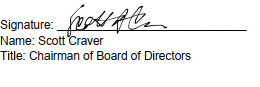 Motion:Scott CraverTo approve the minutes for the May 26, 2020 Board MeetingSecond:John FossPassed:UnanimousMotion:Nathan WeatheriltTo approve the May 2020 financials as presented.Second:Scott CraverPassed:UnanimousMotion:Scott CraverTo move forward with negotiating the ICON Consulting contract including attorney review.Second:William DelgadoPassed:UnanimousMotion:Scott CraverTo accept the proposed 2020-2021 board meeting datesSecond:John FossPassed:UnanimousMotion:Scott CraverTo adjourn the meeting at 7:46pmSecond:William DelgadoPassed:Unanimous